Further Information - Sharing a Common Purpose   Areas of Discussion Articles and materials of interest Creating a Clear Purpose How to create a clear team purposeCreating a clear team purposeCreating a mission statement      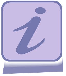 http://goalsandachievements.com/teams/team-success-how-to-create-a-clear-purpose/ http://www.nickheap.co.uk/articles.asp?art_id=155 http://www.leadership-with-you.com/creating-a-team-mission-statement.html Identifying Stakeholders and Understanding their Needs Winning support  http://www.mindtools.com/pages/article/newPPM_07.htm